dot. postępowania: 18/BL/MISJA BADAWCZA-IRAN/PN/15     Na podstawie art. 93 ust. 1 pkt 1 ustawy Pzp, Zamawiający unieważnia postępowanie 
o udzielenie zamówienia publicznego w trybie przetargu nieograniczonego na organizację misji badawczej do Iranu dla pracowników Urzędu do Spraw Cudzoziemców gdyż w ww. postępowaniu nie złożono żadnej oferty niepodlegającej odrzuceniu.I.	Informacja o wykonawcach wykluczonych z postępowania wraz z uzasadnieniem:Na podstawie art. 24 ust 2 pkt 4 z postępowania wykluczono wykonawcę: Biuro Turystyczne Bezkresy s.c. Joanna Dudek-Ławecka, Michał Gołubiewski, Rynek Starego Miasta 25 lok. 2, 00-272 Warszawa (oferta nr 1).Uzasadnienie:Wykonawca  na podstawie art. 26 ust 3 ww. ustawy Pzp pismem nr BLiPZ-260-2165/2015/AL z dnia 27 kwietnia br. został wezwany do uzupełnienia następujących dokumentów: aktualnego odpisu z centralnej ewidencji i informacji o działalności gospodarczej, oświadczenia o braku podstaw do wykluczenia oraz listy podmiotów należących do tej samej grupy kapitałowej, 
o której mowa w art. 24 ust. 2 pkt 5 ustawy Pzp dla drugiego wspólnika spółki cywilnej Pani Joanny Dudek Ławeckiej.Termin uzupełnienia został wyznaczony na dzień 30.04.2015 r. do godziny 11.00.Wykonawca na wezwanie Zamawiającego uzupełnił ww. dokumenty. Jednakże złożone przez Wykonawcę w wyniku wezwania do uzupełnienia dokumentów dokumenty tj. wydruk 
z Centralnej Ewidencji i Informacji o Działalności Gospodarczej, oświadczenie o braku podstaw do wykluczenia oraz listy podmiotów należących do tej samej grupy kapitałowej, 
o której mowa w art. 24 ust. 2 pkt 5 ustawy Pzp dla drugiego wspólnika spółki cywilnej Pani Joanny Dudek - Ławeckiej zostały opatrzone datą późniejszą niż termin składania ofert (tj. 27 kwietnia 2015). Z treści ww. dokumentów nie można było wprost ustalić, czy na dzień składania ofert drugi wspólnik spółki cywilnej tj. Pani Joanna Dudek Ławecka był w likwidacji lub upadłości. Zamawiający nie jest zobowiązany na własną rękę dociekać czy Wykonawca na dzień składania ofert podlegał wykluczeniu z postępowania, czy nie. Potwierdzeniem powyższego stanowiska jest wyrok KIO z dnia 21 maja 2013 r., KIO/UZP 1059/13, w którym Izba stwierdziła, że kluczowe znaczenie ma przepis art. 24 ust. 2 pkt 4 ustawy PZP, który nakazuje wykluczyć z postępowania Wykonawcę, który nie wykazał spełniania warunków udziału w postępowaniu. W związku z powyższym Wykonawca został wykluczony.Jednocześnie Zamawiający uprzejmie informuje,  że na podstawie art. 26 ust. 3 ustawy Pzp zrezygnował z możliwości wezwania Wykonawcy do uzupełnienia dokumentów potwierdzających spełnienie warunków udziału w postępowaniu tj. wykazu głównych usług wraz z dowodami potwierdzającymi ich należyte wykonanie, ponieważ zaistniały przesłanki 
do odrzucenia oferty Wykonawcy, w związku z jego wykluczeniem z postępowania na podstawie art. 24 ust. 2 pkt 4 ustawy Pzp.  II.	Informacja o ofertach odrzuconych wraz z uzasadnieniem:Na podstawie art. 89 ust. 1 pkt 5) w związku z art. 24 ust. 2 pkt. 4 ustawy Pzp odrzuca się ofertę nr 1 złożoną przez Biuro Turystyczne Bezkresy s.c. Joanna Dudek-Ławecka, Michał Gołubiewski, Rynek Starego Miasta 25 lok. 2, 00-272 WarszawaZamawiający wyjaśnia, że oferta ta została złożona przez Wykonawcę wykluczonego 
z udziału w postępowaniu o udzielenie zamówienia. Ofertę Wykonawcy wykluczonego uznaje się za odrzuconą.Zgodnie z art. 27 ust. 2 ustawy Pzp proszę o niezwłoczne potwierdzenie otrzymania niniejszego pisma na numer fax. +48 22 627 06 80 lub adres e-mail: zamowienia.publiczne@udsc.gov.pl.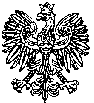  Warszawa, dnia 29 kwietnia 2015  r.Dyrektor GeneralnyUrzędu do Spraw CudzoziemcówArkadiusz SzymańskiBLiPZ -260-2234/2015/AL